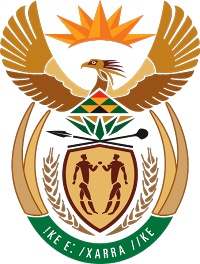 MINISTRY COOPERATIVE GOVERNANCE AND TRADITIONAL AFFAIRSNATIONAL ASSEMBLYQUESTIONS FOR WRITTEN REPLYQUESTION NUMBER: 3378DATE OF PUBLICATION: 4 September 2015	Mr B M Bhanga (DA) to ask the Minister of Cooperative Governance and Traditional Affairs:(1)	(a) How many members currently serve on each traditional council and (b) how many of the specified members are women;(2)	What percentage of members of each traditional council were democratically elected; (3)	whether any traditional councils currently do not comply with sections 3(2)(b) and 3(2)(c)(ii) of the Traditional Leadership and Governance Framework Act, Act 41 of 2003; if so, (a) which traditional councils and (b) what has he done to address this?	NATIONAL ASSEMBLYQUESTION FOR WRITTEN REPLYQUESTION NUMBER: 3378Reply:The replies as received from the Provinces are specified in the attached table (Annexure A). 